DRIVE Lite - July 2023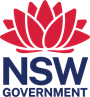 DRIVE Lite - historic and classic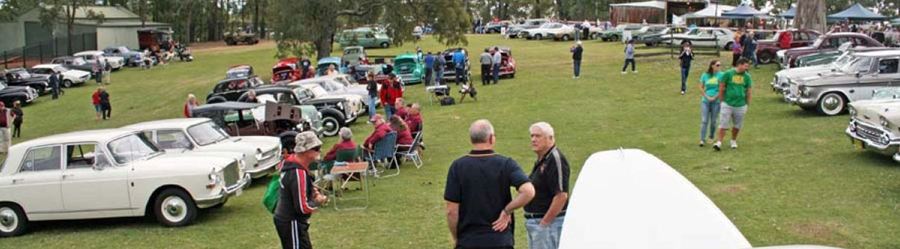 Dear club car members Welcome to the July edition of DRIVE Lite - Historic Vehicle Scheme (HVS) and Classic Vehicle Scheme (CVS). In this edition we're letting you know we'll be at the upcoming Shannon’s Sydney Classic, we've answered a question from scheme participants about digital pink slips, sharing how we're helping to protect vehicle owners against odometer tampering, and letting you know about a new demerit point trial.  Meet us at Shannon's Sydney Classic The Transport for NSW Regulatory Operations team will be attending the annual Council of Motor Clubs’ Shannon’s Sydney Classic at Eastern Creek on Sunday 20 August.  We’re looking forward to meeting those of you attending the event and answering your questions or concerns regarding the classic vehicle scheme. Your questions answered Thanks to the Jaguar Drivers Club for sending in these questions to help owners. Q: Do we still need a handwritten pink slip, or can it be digital?  All pink slips for Historic and Classic registrations need to be done manually via the handwritten book. These cannot be completed digitally. All AIS providers must have one of these as a business rule. Q: Does the form 1259 Historic Vehicle declaration have to be original?This form must be submitted as an original. Photocopies will not be accepted. 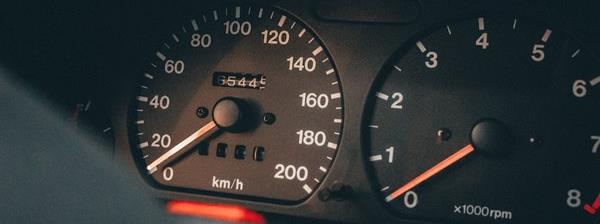 Protecting vehicle owners against odometer tamperingOdometer tampering involves the disconnection, resetting or changing of a motor vehicle’s display of kilometres it has travelled. It is an offence in NSW to interfere with an odometer reading as it can influence the perceived value and condition of a vehicle.  It’s now possible to check the last three odometer readings for free via Check a vehicle registration online.“These readings are available to everyone and will help protect customers from odometer tampering,” said Ruth Clulow, Senior Manager Vehicle Operations. “The readings may show discrepancies between the kilometers travelled – what is displayed on a vehicle’s odometer – versus what has been recorded in previous odometer readings.” Vehicle owners that suspect odometer tampering can find out more on the NSW Fair Trading – buying a used car webpage. Demerit points relief for safe drivers   All unrestricted NSW licence holders – including professional drivers – are eligible for a demerit point trial that aims to reward responsible driving behaviour.    During the trial, if an eligible driver maintains an offence free record during the trial period, one demerit point will be removed from their driving record.  The trial will run from 17 January 2023 until 16 January 2024. There is no need to register for the trial, all unrestricted licence holders are automatically included.   At the completion of the trial, Transport for NSW will undertake a process to identify those eligible for the deduction of a demerit point.    The demerit point deduction is expected to take effect mid-April 2024.   Learner and provisional licence holders are not included in the trial as they are subject to strict conditions of the Graduated Licensing Scheme. Safe driving behaviour cannot be underestimated as we work together to create a safer driving environment for all road users and ultimately push road trauma to zero.  Did you know?  All licence holders start with zero demerit points. As a licence holder commits an offence that has a demerit point penalty, the points are then added to their driving record. Demerit points stay active for a three-year period, starting from the date of the offence.    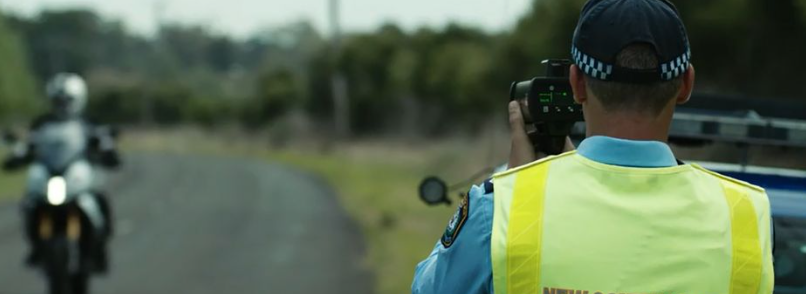 